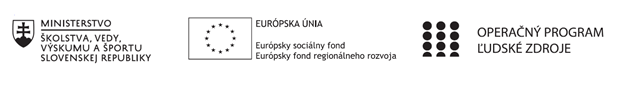 Písomný výstup klubu anglického jazyka Pokyny k vyplneniu Písomného výstupu pedagogického klubu:	Písomný výstup zahrňuje napr. osvedčenú pedagogickú prax, analýzu s odporúčaniami, správu s odporúčaniami. Vypracováva sa jeden písomný výstup za polrok. V riadku Prioritná os – VzdelávanieV riadku špecifický cieľ – riadok bude vyplnený v zmysle zmluvy o poskytnutí NFPV riadku Prijímateľ -  uvedie sa názov prijímateľa podľa zmluvy o poskytnutí nenávratného finančného príspevku (ďalej len "zmluva o NFP")V riadku Názov projektu -  uvedie sa úplný názov projektu podľa zmluvy NFP, nepoužíva sa skrátený názov projektu V riadku Kód projektu ITMS2014+ - uvedie sa kód projektu podľa zmluvy NFPV riadku Názov pedagogického klubu (ďalej aj „klub“) – uvedie sa  celý názov klubu V riadku Meno koordinátora pedagogického klubu – uvedie sa celé meno a priezvisko koordinátora klubuV riadku Školský polrok -  výber z dvoch možnosti – vypracuje sa za každý polrok zvlášťseptember RRRR – január RRRR február RRRR – jún RRRR V riadku Odkaz na webové sídlo zverejnenej správy – uvedie sa odkaz / link na webovú stránku, kde je písomný výstup zverejnenýV tabuľkách Úvod ,Jadro a Záver sa popíše výstup v požadovanej štruktúre V riadku Vypracoval – uvedie sa celé meno a priezvisko osoby/osôb (členov klubu), ktorá písomný výstup vypracovala  V riadku Dátum – uvedie sa dátum vypracovania písomného výstupuV riadku Podpis – osoba/osoby, ktorá písomný výstup vypracovala sa vlastnoručne   podpíšeV riadku Schválil - uvedie sa celé meno a priezvisko osoby, ktorá písomný výstup schválila (koordinátor klubu/vedúci klubu učiteľov) V riadku Dátum – uvedie sa dátum schválenia písomného výstupu V riadku Podpis – osoba, ktorá písomný výstup schválila sa vlastnoručne podpíše.Prioritná osVzdelávanieŠpecifický cieľ1.1.1 Zvýšiť inkluzívnosť a rovnaký prístup ku kvalitnému vzdelávaniu a zlepšiť výsledky a kompetencie detí a žiakovPrijímateľSpojená škola, Jarmočná 108, Stará ĽubovňaNázov projektuGramotnosťou k trhu práceKód projektu  ITMS2014+312011Z574Názov pedagogického klubu Klub anglického jazykaMeno koordinátora pedagogického klubuMgr. Alexandra ReľovskáŠkolský polrok Február 2023 – jún 2023Odkaz na webové sídlo zverejnenia písomného výstupuhttps://oasl.edupage.org/a/gramotnostou-k-trhu-praceÚvod: Členovia klubu sa na jednotlivých stretnutiach venovali týmto témam:Definovanie špecifických problémov vo vyučovaní jazykov a možné spôsoby ich riešenia.Implementovanie medzipredmetových vzťahov  a výmena skúsenosti vo vyučovacom procese.Vypracovanie  databázy úloh, ktoré využívajú medzipredmetové vzťahy a aplikujú jazyk do praxe.Implementovanie aktivít na rozvoj čitateľskej gramotnosti v odbornom texte.Diskusia a výmena skúseností s využívaním nových progresívnych a moderných nástrojov a didaktickej techniky.Práca s časopismi, slovníkmi- problémové úlohy a ich riešenia Diskusia k jednotlivým aktivitám Osvedčené postupy a výmena skúseností. Výmena skúsenosti s využitím didaktických postupov a metód orientovaných na rozvoj kľúčových kompetencií.Vyhodnotenie práce klubu a splnenie zadaných cieľov projektu Stručná anotáciaTím klubu anglického jazyka tvoria: Mgr. Alexandra Reľovská – učiteľka anglického jazyka a koordinátorka klubu; Mgr. Anna Bobulská – učiteľka anglického jazyka; PaedDr. Katarína Barlíková – učiteľka anglického a nemeckého jazyka. Všetci členovia klubu vo svojej práci využívajú inovatívne aktivizujúce metódy a techniky rozvíjajúce jazykové zručnosti (čítanie s porozumením, posluch s porozumením, písanie a rozprávanie). Klub anglického jazyka bol zameraný na zdokonaľovanie pedagogických kompetencií, aplikovanie inovatívnych metód do vzdelávacieho programu našej školy v oblasti Jazyk a komunikácia a v oblasti Človek a spoločnosť, v rámci medzi predmetových vzťahov (metóda CLIL) a to konkrétne do vyučovacích predmetov Anglický jazyk, Konverzácie v anglickom jazyku, Administratíva a korešpondencia v anglickom jazyku, Podniková ekonomika a Ekonomické praktikum v anglickom jazyku. Zamerali sme sa na prípravu a koordinovanie obsahu vzdelávania, učebné zdroje, hodnotenie, prípravu jednotlivých výstupov vo forme úloh, ako aj prezentácii, ktoré poslúžia ako študijný materiál pre pedagógov.Kľúčové slováPracovné listy a prezentácie v angličtine z oblasti podnikovej ekonomiky, administratívy a korešpondencie, medzipredmetové vzťahy, didaktické hry, čitateľská gramotnosťJadro:Popis témy/problémZámer a priblíženie tém písomného výstupuÚlohou nášho klubu bolo aplikovanie inovatívnych metód do vzdelávacieho programu v oblasti Jazyk a komunikácia a v oblasti Človek a spoločnosť, v rámci medzi predmetových vzťahov (metóda CLIL) a to konkrétne do vyučovacích predmetov anglický jazyk, konverzácie v anglickom jazyku. Na dosiahnutie tohto cieľa sme sa stretávali a vzájomne sme si vymieňali skúsenosti zo štúdia a aplikovania moderných foriem vyučovania tak, aby boli podnetom pre ďalšie rozvíjanie osobnosti žiakov ale aj učiteľov. Druhým cieľom klubu bola príprava podkladov  pre  žiakov. Prvou témou boli špecifické problémy vo vyučovaní jazykov a možné spôsoby ich riešenia. Na základe skúseností sme diskutovali o niekoľkých možných bodoch ako:a) Nedostatočná motivácia študentov: študenti môžu mať problémy s motiváciou pri vyučovaní jazykov, čo môže mať negatívny vplyv na ich schopnosť naučiť sa jazyk. Navrhujeme niektoré možné spôsoby riešenia:1. použitie autentických materiálov: skutočné články, videá a hudobné skladby, ktoré môžu pomôcť študentom prepojiť jazyk s ich záujmami a zvýšiť ich motiváciu.2. využívanie interaktívnych aktivít: hry, skupinové projekty a konverzačné cvičenia, ktoré môžu vytvoriť dynamické a interaktívne prostredie, ktoré zlepšuje záujem študentov o jazykové učenie.3. osobné záujmy: výber tém, ktoré sú pre žiakov relevantné a zaujímavé, môžu podporiť ich motiváciu a zapájanie sa do učebného procesu.b) Nedostatočná komunikatívna zručnosť: 1. zameranie sa na reálne situácie: príležitosti na simulácie skutočných situácií komunikácie, ako sú rozhovory, debaty a hranie rolí, ktoré môžu pomôcť študentom rozvíjať svoje komunikačné schopnosti v autentickom kontexte.2. využitie technológií: online konverzačné platformy alebo jazykové aplikácie3. konštantná spätná väzba: umožňuje študentom vidieť svoje pokroky a zlepšovať sa v oblasti komunikácie.c) Nedostatočné zapojenie rôznych zmyslových kanálov:Tradičné metódy vyučovania jazykov sa často zameriavajú na vizuálne a auditívne zložky, pričom sa prehliadajú ďalšie zmyslové kanály, ako sú hmat a pohyb. Niektoré možné spôsoby riešenia zahŕňajú využitie videí, obrázkov, hudby a ďalších multimediálnych zdrojov môže zapojiť rôzne zmyslové kanály a podporovať celistvý jazykový vývoj.Interaktívne cvičenia, ktoré vyžadujú pohyb, napríklad tancovanie, pantomímu alebo používanie hmatových materiálov, môže podporovať učenie sa jazyka prostredníctvom zmyslových skúseností.Exkurzie a terénne aktivity: Organizovanie exkurzií alebo terénnych aktivít, ktoré umožňujú študentom praktizovať jazyk v reálnom prostredí- zahraničné stáže.V rámci implementovania medzipredmetových vzťahov a výmeny skúseností vo vyučovacom procese sme sa zhodli na nasledujúcich krokoch:1. vytváranie projektov, ktoré kombinujú jazykové zručnosti s obsahom z iných predmetov, ako je napríklad administratíva a korešpondencia a ekonomika, ktoré umožňujú študentom aplikovať svoje jazykové schopnosti v kontexte skutočných problémov a zároveň rozširovať svoje vedomosti v iných oblastiach.2. zdieľanie skúseností medzi študentmi, virtuálna spolupráca: Využitie online komunikačných nástrojov a platformy pre medzinárodnú spoluprácu môže umožniť študentom komunikovať s rovesníkmi zo zahraničia, zdieľať svoje kultúrne skúsenosti a vylepšovať svoje jazykové schopnosti prostredníctvom autentických interakcií.Ďalším bodom, o ktorom sme diskutovali bola implementácia aktivít na rozvoj čitateľskej gramotnosti v odbornom texte, ktorá je dôležitou súčasťou jazykového vyučovania. Tu je niekoľko aktivít, ktoré sa môžu využiť na podporu rozvoja čitateľskej gramotnosti vo vyučovaní odborného textu:Predčítanie aktivity- vytvorenie prehľad odborného textu: Študenti diskutujú o téme textu a skúšajú vytvoriť zoznam slov, pojmov a tém, ktoré sa očakáva, že sa v texte objavia.Prehľadávanie titulkov, nadpisov a obrázkov: Študenti sa môžu pozrieť na titulky, nadpisy a obrázky v texte a predikovať, čo sa bude textom zaoberať.Výber kľúčových informácií: Po prečítaní textu môžu študenti vyznačiť alebo vyzdvihnúť kľúčové informácie, kľúčové pojmy alebo relevantné údaje.Zodpovedanie otázok: Súvisiace otázky môžu pomôcť študentom lepšie porozumieť textu a zaistiť, že si všimnú dôležité informácie.Zostavenie slovníka: Študenti si môžu vytvoriť vlastný slovník nových odborných slov a výrazov zo textu a následne ich použiť vo vetách alebo definíciách.Parafráza: Študenti môžu vybrať kľúčové vety z textu a pokúsiť sa ich preformulovať vlastnými slovami, aby preukázali porozumenie.Identifikácia hlavných myšlienok: Študenti môžu identifikovať hlavnú myšlienku alebo hlavný argument textu a zdôvodniť svoje zistenia.Súvislosť a aplikácia: Študenti môžu diskutovať o tom, ako sa obsah textu vzťahuje k ich vlastným skúsenostiam, aktuálnym udalostiam alebo reálnemu svetu.Hodnotenie dôveryhodnosti a relevancie: Študenti môžu posúdiť, ako dôveryhodný je text a ako sa vzťahuje k ich študijnému alebo profesijnému kontextu.Diskusia o perspektívach: Študenti môžu diskutovať o rôznych perspektívach a stanoviskách vyjadrených v texte a vyjadriť vlastné názory.Tieto aktivity by mali byť prispôsobené úrovni a potrebám študentov. Dôležité je vytvoriť podporujúce prostredie a umožniť študentom rozvíjať svoje čitateľské gramotnosti prostredníctvom zaujímavých a relevantných odborných textov.Osvedčené postupy a výmena skúseností pri výučbe anglického jazyka sú dôležitou súčasťou profesijného rastu učiteľov a zlepšovania vyučovacieho procesu. Tu je niekoľko postupov a metód, ktoré sa nám osvedčili v anglickom jazykovom vyučovaní:Kombinácia metodických prístupov:  audiolingválny prístup, komunikatívny prístup, prístup zameraný na projekty, hry a multimediálne nástroje, aby bolo vytvorené rôznorodé a efektívne učebné prostredie.Osobná spätná väzba: je dôležité poskytovať individuálnu spätnú väzbu študentom a informovať ich o silných a slabých stránkach a poskytnúť im konkrétne návrhy na zlepšenie. Taktiež, podporujte študentov, aby sa navzájom podporovali a poskytovali si spätnú väzbu.Vytváranie interaktívnych a participatívnych učebných aktivít, ako sú skupinové diskusie, hry, role-playing a konverzačné cvičenia. To pomáha študentom rozvíjať svoje jazykové zručnosti a sebavedomie v komunikácii v anglickom jazyku.Používanie autentických materiálovVyužívanie technologických nástrojov, ako sú interaktívne aplikácie, online zdroje, jazykové platformy a softvérové nástroje na cvičenie, rozširovanie slovnej zásoby a komunikáciu v anglickom jazyku.V rámci výmeny skúseností sa aktívne zapájať do výmeny skúseností s kolegami a učiteľmi. Zapájať sa do profesijných skupín, workshopov, konferencií alebo online komunít, kde môžete zdieľať osvedčené postupy, výzvy a úspechy vo vyučovaní anglického jazyka.Záver:Zhrnutia a odporúčania pre činnosť pedagogických zamestnancovOdporúčame: naďalej aplikovať inovatívne metódy do vzdelávacieho programu v oblasti Jazyk a komunikácia a v oblasti Človek a spoločnosť, v rámci medzi predmetových vzťahov (metóda CLIL) a to konkrétne do vyučovacích predmetov anglický jazyk, konverzácie v anglickom jazyku. naďalej sa stretávať a vzájomne sme si vymieňať skúsenosti zo štúdia a aplikovania moderných foriem vyučovania tak, aby boli podnetom pre ďalšie rozvíjanie osobnosti žiakov ale aj učiteľov. pripravovať stále nové podklady pre  žiakov.uprednostňovať také formy vyučovania, pri ktorých žiak dokáže konať samostatne v spoločenskom a pracovnom živote, interaktívne používať vedomosti, informačné a komunikačné technológie, komunikovať v materinskom a cudzom jazyku a dokáže pracovať v rôznorodých skupinách.V neposlednom rade je dôležité dbať aj na rozvíjanie kritického myslenia u žiakov, zlepšiť spoluprácu medzi učiteľmi a rodičmi organizovaním rôznych stretnutí a prednášok. Pravidelne si vymieňať skúsenosti, ktoré sa týkajú výchovno- vzdelávacieho procesu a používať čo najviac metód a stratégii vo vyučovaní a overovať ich na vyučovacích hodinách. Prílohy: pracovné listy, učebné texty, prezentácie v power pointeVypracoval (meno, priezvisko)Mgr. Reľovská, PaedDr. Barlíková, Mgr. Bobulská, Mgr. FrohlichováDátum30. 06. 2023PodpisSchválil (meno, priezvisko)DátumPodpis